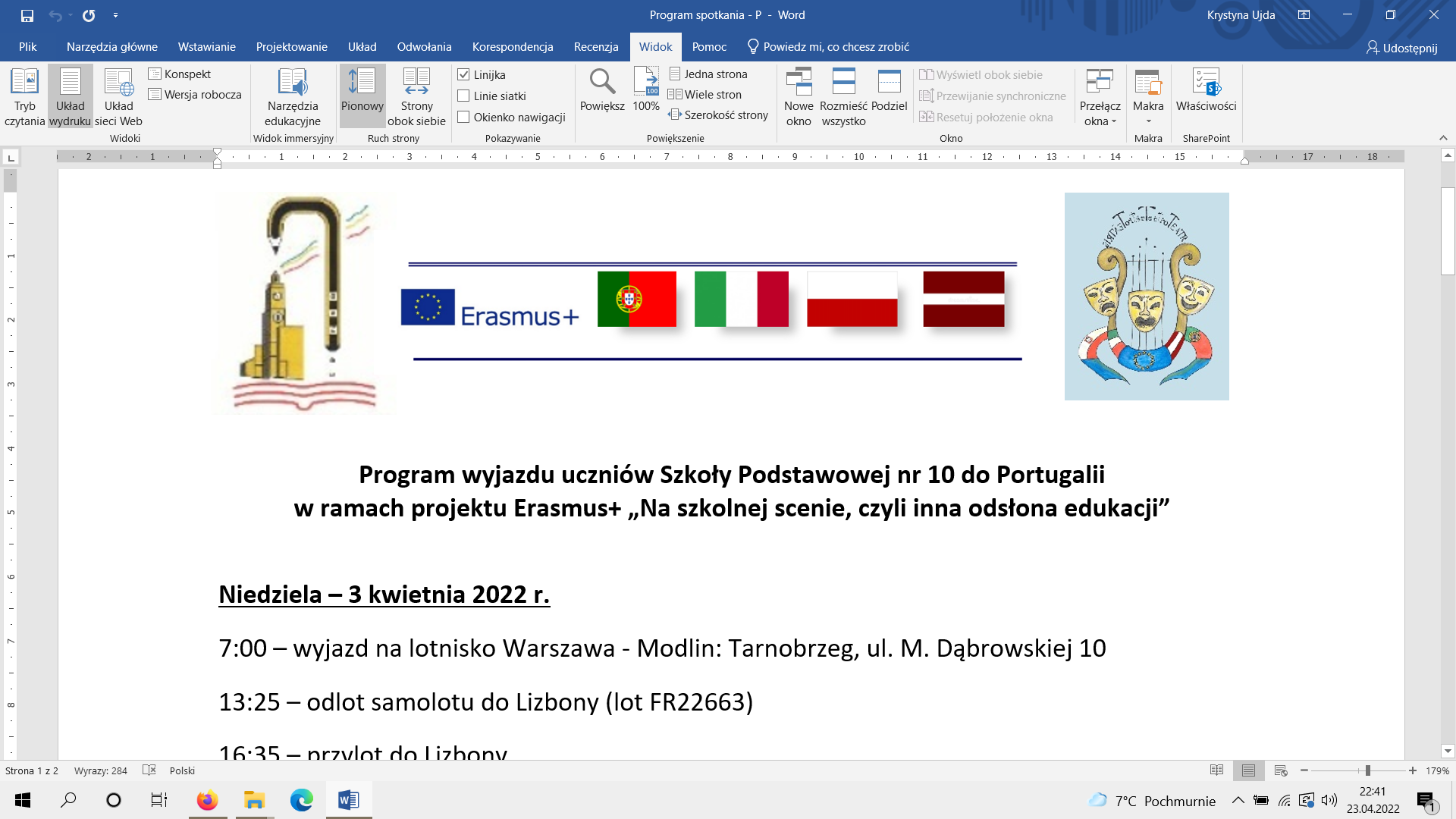 Mrs TwardowskaTheatrical scenario based on A. Mickiewicz's balladCaption: “Rome” InnNarratorI invite you to an inn called "Rome", where a group of old Polish nobles are having fun.Scene 1Loud music, shouts of "chi-chi, cha-cha" can be heard. People are having fun at their best: dancing, eating. Twardowski appears.Visitor 1Welcome, Twardowski. Sit with us.TwardowskiHello gentlemen. We  haven’t seen each other for a long time.Visitor 2Let’s have a toast to our meeting.Everyone raises their cups and drinks their contents.Visitor 3I heard you're a great magician. Why don't you show us some of your new tricks?TwardowskiOkTwardowski gave a deep bow, waved his sabre in front of the third visitor’s eyes who immediately became a hare.Visitor 1Bravo! Great trick!Visitor 2One more trick, please.TwardowskiWith pleasure. I'm  turning you into a hare.NarratorYou can see Twardowski  pulling  a bag of money out of his companion’s pocket and  ringing it loudly. There isn’t a nobleman, there is a dog sitting at the table!TwardowskiHe turns to visitor 1And now it's time for you. Do you mind if I roll a barrel of an excellent  vodka from your head?He walks to visitor 1, kisses loudly and the nobleman's head turns into a barrel.Scene 2You can hear horrible, hellish musicTwardowskiHe  drinks from a cup.What's that? Is that you, Mephistopheles? The devil at the bottom of my cup? What are you doing here?MephistophelesHave you forgotten that seven years ago on Bald Mountain you sold me, the devil, your soul in exchange for the ability to perform magic? Now I’m coming to complete our deal. I’m coming for your soul.TwardowskiNot so fast! According to the contract, my life is to end in Rome. Are we in Rome?MephistophelesHaven't you noticed? Look, this inn  is called “Rome”.TwardowskiHe  tries to run away, but the devil won't let him.MephistophelesShame on you! You gave your word of honor that you would fulfill our contract at every point.TwardowskiStammeringYes, yes. But look at the contract. It says there: when you come for my soul, I can require you to perform three tasks.MephostophelesHe reads the contractYes, that's right. Give me orders! What should I do?Twardowski First of all, you must revive the horse painted on the door of the inn, make a whip for it out of sand, and build a stable out of nuts, and then hammer nails into poppy seeds.NarratorThe task was very easy for the devil. He completed it very quickly and efficiently.TwardowskiHe sits on a horse and rides it all over the innYou won, devil. Now you're going to do the second task. You will have a  bath  in a bowl filled with holy water.MephistophelesHe  makes strange sounds, chokes, but completes the task. He dips into the holy water and quickly jumps out of the water.You're mine now, I've done the hardest task.TwardowskiOh, no! You must perform one last task. I will give you my soul only after you  complete this task.Mrs Twardowska appears at the innLook, devil. This is my wife, Mrs Twardowska. I will serve in  hell for the next year, and during that time you will live with my wife under the same roof.MephistophelesHe looked at Mrs Twardowska and ran away.TwardowskiHe laughsHa ha haNarratorThe devil is no longer there. Seeing Mrs Twardowska, Mephistopheles escaped through the keyhole. Many people say that he remains there until today.The End